Об утверждении перечня земельных участков, предназначенныхдля предоставления многодетным семьям В соответствии с Законом Чувашской Республики от 01.04.2011г. №10 "О предоставлении земельных участков многодетным семьям в Чувашской Республике", решения Собрания депутатов Мариинско-Посадского муниципального округа Чувашской Республики от 30.05.2023г. №13/8 "Об утверждении Порядка предоставления многодетным семьям в собственность бесплатно земельных участков, находящихся в муниципальной собственности Мариинско-Посадского муниципального округа Чувашской Республики, а также земельных участков, государственная собственность на которые не разграничена», на основании выписок из ЕГРН на объект недвижимости, администрация Мариинско-Посадского муниципального округа Чувашской Республики п о с т а н о в л я е т: 1.Утвердить перечень земельных участков, предназначенных для предоставления в собственность бесплатно многодетным семьям: 2. Отделу цифрового развития и информационных технологий администрации Мариинско-Посадского муниципального округа Чувашской Республики опубликовать данное постановление в периодическом печатном издании «Посадский вестник» и на официальном сайте в сети интернет 3. Контроль за исполнением настоящего постановления оставляю за собой.Глава Мариинско-Посадскогомуниципального округа В.В. Петров 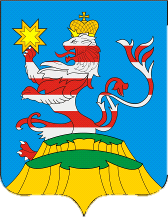 периодическое печатное изданиеПОСАДСКИЙВЕСТНИК2023сентябрь,11,понедельник,№ 37Чăваш РеспубликинСĕнтĕрвăрри муниципаллă округĕн администрацийĕЙ Ы Ш Ă Н У №Сĕнтĕрвăрри хули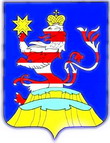 Чувашская РеспубликаАдминистрацияМариинско-Посадскогомуниципального округа П О С Т А Н О В Л Е Н И Е 06.09.2023г. № 1052г. Мариинский Посад№ п/пНаименование объектаАдрес (месторасположение) объектаИндивидуализирующие характеристики1Земельный участокЧувашская Республика, г.Мариинский Посад, ул. НароднаяКадастровый номер 21:16:000000:8370 категория земель -земли населĂнных пунктов, вид разрешĂнного использования- для индивидуального жилищного строительства, площадь 500 кв. м.2Земельный участокЧувашская Республика, Мариинско-Посадский округ, с/пос.Сутчевское СТ «Родник», уч.302Кадастровый номер 21:16:050301:39 категория земель-земли сельскохозяйственного назначения, вид разрешĂнного использования- для ведения коллективного садоводства, площадь 486 кв. м.3Земельный участокЧувашская Республика, Мариинско-Посадский район, с/пос.Октябрьское с.Октябрьское, ул. Пушкина д. 40Кадастровый номер 21:16:210602:20, категория земель- земли населĂнных пунктов, вид разрешĂнного использования- для строительства индивидуального жилого дома, площадь 1500 кв. м.4Земельный участокЧувашская Республика, Мариинско-Посадский мо, с.Октябрьское, ул. ПушкинаКадастровый номер 21:16:210602:621, категория земель- земли населĂнных пунктов, вид разрешĂнного использования- для индивидуального жилищного строительства, площадь 1043кв. м.5Земельный участокЧувашская Республика, Мариинско-Посадский мо с.Октябрьское, ул. Пушкина, д. 23Кадастровый номер 21:16:210602:620, категория земель- земли населĂнных пунктов, вид разрешĂнного использования- для индивидуального жилищного строительства, площадь 750 кв. м.6Земельный участокЧувашская Республика, Мариинско-Посадский мо с.Октябрьское, ул. Пушкина, д. 23Кадастровый номер 21:16:210602:101, категория земель- земли населĂнных пунктов, вид разрешĂнного использования- для строительства индивидуального жилого дома, площадь 750 кв. м.7Земельный участокЧувашская Республика, Мариинско-Посадский мо, г.Мариинский Посад, ул. Салтыкова -ЩедринаКадастровый номер 21:16:011016:144 категория земель-земли населĂнных пунктов, вид разрешĂнного использования- для индивидуального жилищного строительства, площадь 737 кв. м.8Земельный участокЧувашская Республика, Мариинско-Посадский мо, с.Первое Чурашево ул. СадоваяКадастровый номер 21:16:141505:207категория земель-земли населĂнных пунктов, вид разрешĂнного использования- для индивидуального жилищного строительства, площадь 1145кв. м.9Земельный участокЧувашская Республика, Мариинско-Посадский мо, с.Первое Чурашево ул. СадоваяКадастровый номер 21:16:141505:206категория земель-земли населĂнных пунктов, вид разрешĂнного использования- для индивидуального жилищного строительства, площадь 1088кв. м.10Земельный участокЧувашская Республика, Мариинско-Посадский мо, д.Большое Шигаево ул.НоваяКадастровый номер 21:16:121305:339категория земель-земли населĂнных пунктов, вид разрешĂнного использования- ведение садоводства, площадь 782кв. м.11Земельный участокЧувашская Республика, Мариинско-Посадский мо, д.Большое Шигаево ул.НоваяКадастровый номер 21:16:121304:244категория земель-земли населĂнных пунктов, вид разрешĂнного использования- ведение садоводства, площадь 589кв. м.12Земельный участокЧувашская Республика, Мариинско-Посадский мо, д.Большое Шигаево ул.НоваяКадастровый номер 21:16:121305:340категория земель-земли населĂнных пунктов, вид разрешĂнного использования- ведение садоводства, площадь 433кв. м.Периодическое печатное издание «Посадский вестник»Адрес редакции и издателя:429570, г. Мариинский Посад, ул. Николаева, 47E-mail: marpos@cap.ruУчредители – муниципальные образования Мариинско-Посадского районаСтоимость- бесплатноГлавный редактор: А.П. ИвановВерстка: И.А. ЛьвоваТираж 30 экз. Формат А3